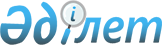 Об утверждении Методики оценки деятельности административных государственных служащих корпуса "Б" государственного учреждения "Аппарат Уилского районного маслихата"
					
			Утративший силу
			
			
		
					Решение маслихата Уилского района Актюбинской области от 8 апреля 2016 года № 18. Зарегистрировано Департаментом юстиции Актюбинской области 06 мая 2016 года № 4906. Утратило силу решением маслихата Уилского района Актюбинской области от 13 марта 2017 года № 87      Сноска. Утратило силу решением маслихата Уилского района Актюбинской области от 13.03.2017 № 87 (вводится в действие по истечении десяти календарных дней после дня его первого официального опубликования).

      В соответствии со статьей 6 Закона Республики Казахстан от 23 января 2001 года "О местном государственном управлении и самоуправлении в Республике Казахстан", статьей 33 Закона Республики Казахстан от 23 ноября 2015 года № 416 "О государственной службе Республики Казахстан", Указом Президента Республики Казахстан от 29 декабря 2015 года № 152 "О некоторых вопросах прохождения государственной службы" и приказом Министра по делам государственной службы Республики Казахстан от 29 декабря 2015 года № 13 "О некоторых вопросах оценки деятельности административных государственных служащих" (зарегистрированное в реестре государственной регистрации нормативных правовых актов за № 12705), Уилский районный маслихат РЕШИЛ:

      1. Утвердить прилагаемую методику оценки деятельности административных государственных служащих корпуса "Б" государственного учреждения "Аппарат Уилского районного маслихата".

      2. Настоящее решение вводится в действие по истечении десяти календарных дней после дня его первого официального опубликования.

 Методика оценки деятельности административных государственных служащих корпуса "Б" государственного учреждения "Аппарат Уилского районного маслихата" 1. Общие положения      1. Настоящая методика оценки деятельности административных государственных служащих корпуса "Б" государственного учреждения "Аппарат Уилского районного маслихата" (далее – Методика) разработана в соответствии со статьей 6 Закона Республики Казахстан от 23 января 2001 года № 148 "О местном государственном управлении и самоуправлении в Республике Казахстан", со статьей 33 Закона Республики Казахстан от 23 ноября 2015 года № 416 "О государственной службе Республики Казахстан", Типовой методикой оценки деятельности административных государственных служащих корпуса "Б", утвержденной приказом Министра по делам государственной службы Республики Казахстан от 29 декабря 2015 года № 13 (зарегистрированное в реестре государственной регистрации нормативных правовых актов за № 12705) и определяет алгоритм оценки деятельности административных государственных служащих корпуса "Б" (далее – служащие корпуса "Б").

      2. Оценка деятельности служащих корпуса "Б" (далее – оценка) проводится для определения эффективности и качества их работы.

      3. Оценка проводится по результатам деятельности служащего корпуса "Б" на занимаемой должности:

      1) по итогам квартала (квартальная оценка) – не позднее десятого числа месяца, следующего за отчетным кварталом (за исключением четвертого квартала, оценка которого проводится не позднее десятого декабря);

      2) по итогам года (годовая оценка) – не позднее двадцать пятого декабря оцениваемого года.

      Оценка служащего корпуса "Б" не проводится в случаях, если срок пребывания на занимаемой должности в оцениваемом периоде составляет менее трех месяцев.

      Служащие корпуса "Б", находящиеся в социальных отпусках, проходят оценку после выхода на работу в сроки, указанные в настоящем пункте настоящей Методики.

      4. Квартальная оценка проводится непосредственным руководителем и основывается на оценке исполнения служащим корпуса "Б"должностных обязанностей.

      Непосредственным руководителем служащего корпуса "Б"является лицо, которому он подчиняется согласно своей должностной инструкции.

      5. Годовая оценка складывается из:

      1) средней оценки служащего корпуса "Б" за отчетные кварталы;

      2) оценки выполнения служащим корпуса "Б" индивидуального плана работы;

      3) круговой оценки.

      6. Для проведения оценки должностным лицом, имеющим право назначения на государственную должность и освобождения от государственной должности служащего корпуса "Б" создается Комиссия по оценке (далее-комиссия). Комиссия состоит не менее пяти членов.

      7. Заседание комиссии считается правомочным, если на нем присутствовали не менее двух третьих ее состава.

      Замена отсутствующего члена или председателя комиссии по оценке осуществляется по решению уполномоченного лица путем внесения изменения в распоряжение о создании комиссии.

      8. Решение комиссии принимается открытым голосованием.

      9. Результаты голосования определяются большинством голосов членов комиссии. При равенстве голосов голос председателя комиссии является решающим.

      Секретарем комиссии является сотрудник государственного учреждения "Аппарат Уилского районного маслихата" (далее – секретарь комиссии). Секретарь комиссии не принимает участия в голосовании.

 2. Составление индивидуального плана работы      10. Индивидуальный план работы служащего корпуса "Б" составляется не позднее первого января следующего года служащим корпуса "Б"и его непосредственным руководителем совместно по форме согласно приложению 1 к настоящей Методике.

      11. При назначении служащего корпуса "Б" на должность по истечении указанного в пункте 10 настоящей Методики срока, индивидуальный план работы служащего корпуса "Б" на занимаемой должности составляется в течение десяти рабочих дней со дня назначения его на должность.

      12. Индивидуальный план работы служащего корпуса "Б" содержит:

      1) персональные данные о служащем корпуса "Б"(Ф.И.О. (при его наличии), занимаемая должность, наименование структурного подразделения служащего корпуса "Б");

      2) наименование мероприятий работы служащего корпуса "Б", исходя из его функциональных обязанностей.

      Мероприятия указываются достижимые, реалистичные, связанные с функциональным направлением работы служащего корпуса "Б", имеющие конкретную форму завершения.

      Количество и сложность мероприятий определяются в сопоставлении по государственному органу.

      3) подписи служащего корпуса "Б" и его непосредственного руководителя, дата подписания индивидуального плана.

      13. Индивидуальный план составляется в двух экземплярах. Один экземпляр остается у служащего корпуса "Б", второй экземпляр находится у секретаря районного маслихата.

 3. Подготовка к проведению оценки      14. Сотрудник государственного учреждения "Аппарат Уилского районного маслихата" (далее- сотрудник аппарата), формирует график проведения оценки по согласованию с председателем комиссии.

      Сотрудник аппарата обеспечивает своевременное уведомление служащего, подлежащего оценке и лиц, осуществляющих оценку о проведении оценки и направляет им оценочные листы для заполнения.

 4. Оценка исполнения должностных обязанностей      15. Оценка исполнения должностных обязанностей складывается из базовых, поощрительных и штрафных баллов.

      16. Базовые баллы устанавливаются на уровне 100 баллов.

      17. Поощрительные баллы выставляются за показатели деятельности, превышающие средние объемы текущей работы, а также виды деятельности, являющиеся сложными в содержательном и/или организационном плане.

      18. Поощряемые показатели и виды деятельности определяются государственным органом исходя из своей специфики, и распределяются по пятиуровневой шкале в порядке возрастания объема и сложности осуществляемой работы. При этом в число поощряемых показателей и видов деятельности могут входить как фиксируемые, так и не фиксируемые в Единой системе электронного документооборота и Интранет-портале государственного органа документы и мероприятия.

      За каждый поощряемый показатель или вид деятельности служащему непосредственным руководителем присваиваются в соответствии с утвержденной шкалой от "+1" до "+5" баллов.

      19. Штрафные баллы выставляются за нарушения исполнительской и трудовой дисциплины.

      20. К нарушениям исполнительской дисциплины относятся:

      1) нарушения сроков исполнения поручений руководства государственного органа, непосредственного руководителя и обращений физических и юридических лиц;

      2) некачественное исполнение поручений, обращений физических и юридических лиц.

      21. К нарушениям трудовой дисциплины относятся:

      1) отсутствие на работе без уважительной причины;

      2) опоздания на работу без уважительной причины;

      3) нарушения служащими служебной этики.

      Источниками информации о фактах нарушения трудовой дисциплины служат документально подтвержденные сведения от непосредственного руководителя.

      22. За каждое нарушение исполнительской и трудовой дисциплины служащему выставляются штрафные баллы в размере " – 2" балла за каждый факт нарушения.

      23. Для проведения оценки исполнения должностных обязанностей служащий направляет для согласования заполненный оценочный лист непосредственному руководителю по форме согласно приложению 2 к настоящей Методике.

      24. Непосредственный руководитель с учетом представленных сведений о фактах нарушения служащим трудовой дисциплины, рассматривает оценочный лист на предмет достоверности представленных в нем сведений, вносит в него корректировки (в случае наличия) и согласовывает его.

      25. После согласования непосредственным руководителем оценочный лист заверяется служащим.

      Отказ служащего не может служить препятствием для направления документов на заседание комиссии. В этом случае сотрудникомаппарата и непосредственным руководителем служащего в произвольной форме составляется акт об отказе от ознакомления.

 5. Оценка выполнения индивидуального плана работы      26. Для проведения годовой оценки служащий направляет для согласования заполненный оценочный лист непосредственному руководителю по форме согласно приложению 3 к настоящей Методике.

      27. Непосредственный руководитель рассматривает оценочный лист на предмет достоверности представленных в нем сведений, вносит в него корректировки (в случае наличия) и согласовывает его.

      28. После согласования непосредственным руководителем оценочный лист заверяется служащим.

      Отказ служащего не может служить препятствием для направления документов на заседание комиссии. В этом случае сотрудником аппарата и непосредственным руководителем служащего в произвольной форме составляется акт об отказе от ознакомления.

 6. Круговая оценка      29. Круговая оценка представляет собой оценки:

      1) непосредственного руководителя;

      2) подчиненных служащего;

      3) а в случае отсутствия подчиненных – лиц, занимающих должности в структурном подразделении, в котором работает служащий (в случае их наличия).

      30. Перечень лиц (не более трех), указанных в подпунктах 2) и 3) пункта 29 настоящей Методики, определяется сотрудником аппарата не позднее одного месяца до проведения оценки, исходя из должностных обязанностей и служебных взаимодействий служащего.

      31. Лица, указанные в пункте 29 настоящей Методики, заполняют оценочный лист круговой оценки по форме согласно приложению 4 к настоящей Методике.

      32. Заполненные оценочные листы направляются сотруднику аппарата в течение двух рабочих дней со дня их получения.

      33. Сотрудник аппарата осуществляет расчет среднего значения круговой оценки.

      34. Круговая оценка осуществляется анонимно.

 7. Итоговая оценка      35. Итоговая квартальная оценка служащего вычисляется непосредственным руководителем по следующей формуле:


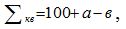 ,



      где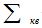 – квартальная оценка;

      а – поощрительные баллы;

      в – штрафные баллы.

      36. Итоговая квартальная оценка выставляется по следующей шкале:

      менее 80 баллов – "неудовлетворительно",

      от 80 до 105 баллов – "удовлетворительно",

      от 106 до 130 (включительно) баллов – "эффективно",

      свыше 130 баллов – "превосходно".

      37. Итоговая годовая оценка служащего вычисляется сотрудником аппарата не позднее пяти рабочих дней до заседания комиссии по следующей формуле:


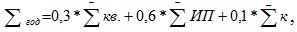 ,



      где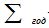 – годовая оценка;

      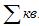 – средняя оценка за отчетные кварталы (среднеарифметическое значение). При этом полученное среднеарифметическое значение квартальных оценок с учетом шкалы, указанной в пункте 36 настоящей Методики, приводится к пятибалльной системе оценок, а именно:

      значению "неудовлетворительно" (менее 80 баллов) присваиваются 2 балла,

      значению "удовлетворительно" (от 80 до 105 баллов) – 3 балла,

      значению "эффективно" (от 106 до 130 (включительно) баллов) – 4 балла,

      значению "превосходно" (свыше 130 баллов) – 5 баллов;

      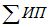  – оценка выполнения индивидуального плана работы (среднеарифметическое значение);

      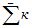 – круговая оценка (среднеарифметическое значение).

      38. Итоговая годовая оценка выставляется по следующей шкале:

      менее 3 баллов – "неудовлетворительно",

      от 3 до 4 баллов – "удовлетворительно",

      от 4 до 5 баллов – "эффективно",

      5 баллов – "превосходно".

 8. Рассмотрение результатов оценки комиссией      39. Секретарь комиссии обеспечивает проведение заседания комиссии по рассмотрению результатов оценки в соответствии с графиком, согласованным с председателем комиссии.

      Секретарь комиссии предоставляет на заседание комиссии следующие документы:

      1) заполненные оценочные листы;

      2) заполненный лист круговой оценки (для годовой оценки);

      3) должностная инструкция служащего;

      4) проект протокола заседания комиссии по форме согласно приложению 5 к настоящей Методике.

      40. Комиссия рассматривает результаты оценки и принимает одно из следующих решений:

      1) утвердить результаты оценки;

      2) пересмотреть результаты оценки.

      В случае принятия решения о пересмотре результатов оценки комиссия корректирует оценку с соответствующим пояснением в протоколе в следующих случаях:

      1) если эффективность деятельности служащего превышает результат оценки. При этом представляется документальное подтверждение результатов работы служащего;

      2) при допущении ошибки сотрудником аппарата при расчете результата оценки служащего.

      41. Секретарь комиссии ознакамливает служащего с результатами оценки в течение двух рабочих дней со дня ее завершения.

      Ознакомление служащего с результатами оценки осуществляется в письменной или электронной форме.

      Отказ служащего от ознакомления не может служить препятствием для внесения результатов оценки в его послужной список. В этом случае сотрудником аппарата в произвольной форме составляется акт об отказе от ознакомления.

      42. Документы, указанные в пункте 39 настоящей Методики, а также подписанный протокол заседания комиссии хранятся в аппарате районного маслихата.

 9. Обжалование результатов оценки      43. Обжалование решения комиссии служащим в уполномоченном органе по делам государственной службы или его территориальном департаменте осуществляется в течение десяти рабочих дней со дня вынесения решения.

      44. Уполномоченный орган по делам государственной службы или его территориальный департамент в течение десяти рабочих дней со дня поступления жалобы служащего осуществляет ее рассмотрение и в случаях обнаружения нарушений рекомендует государственному органу отменить решение комиссии.

      45. Информация о принятом решении представляется государственным органом в течение двух недель в уполномоченный орган по делам государственной службы или его территориальный департамент.

      46. Служащий вправе обжаловать результаты оценки в суде.

 10. Принятие решений по результатам оценки      47. Результаты оценки являются основаниями для принятия решений по выплате бонусов и обучению.

      48. Бонусы выплачиваются служащим с результатами оценки "превосходно" и "эффективно".

      49. Обучение (повышение квалификации) служащего проводится по направлению, если его деятельность по итогам годовой оценки признана неудовлетворительной.

      Служащий направляется на курсы повышения квалификации в течение трех месяцев после утверждения комиссией результатов годовой оценки его деятельности.

      50. Служащий, получивший оценку "неудовлетворительно", не закрепляется наставником за лицами, впервые принятыми на административные государственные должности.

      51. Результаты оценки служащего по итогам двух лет подряд "неудовлетворительно", являются основанием для принятия решения о понижении его в должности. При отсутствии любой вакантной нижестоящей должности служащий увольняется в порядке, установленном законодательством.

      52. Результаты оценки деятельности служащих вносятся в их послужные списки.

 Индивидуальный план работы административного
 государственного служащего корпуса "Б"            __________________________________год

            (период, на который составляется индивидуальный план)


      Ф.И.О. (при его наличии) служащего: _________________________________

      Должность служащего: ________________________________________________

      Наименование структурного подразделения служащего:

      "Аппарат Уилскогорайонногомаслихата"

      ______________________________________________

      Примечание:

      * - мероприятия определяются с учетом их направленности на достижение стратегической цели (целей) государственного органа, а в случае ее (их) отсутствия, исходя из функциональных обязанностей служащего. Количество и сложность мероприятий должны быть сопоставимы по государственному органу.

      Служащий                               Непосредственный руководитель

      Ф.И.О. (при его наличии)______             Ф.И.О. (при его наличии)__________

      дата _________________________       дата _____________________________

      подпись ______________________       подпись __________________________

 Оценочный лист            ___________________квартал ____ года

            (оцениваемый период)


      Ф.И.О. (при его наличии) оцениваемого служащего: ____________________

      Должность оцениваемого служащего: __________________________________

      Наименование структурного подразделения оцениваемого служащего:

      "Аппарат Уилскогорайонногомаслихата"

      Оценка исполнения должностных обязанностей:

      Служащий                               Непосредственный руководитель

      Ф.И.О. (при его наличии)________       Ф.И.О. (при его наличии)____________

      дата __________________________       дата _______________________________

      подпись _______________________       подпись ____________________________

 Оценочный лист            __________________________________________________год

            (оцениваемый год)


      Ф.И.О. (при его наличии) оцениваемого служащего:_____________________

      Должность оцениваемого служащего: __________________________________

      Наименование структурного подразделения оцениваемого служащего:

      "Аппарат Уилскогорайонногомаслихата"

      Оценка выполнения индивидуального плана:

      Служащий                               Непосредственный руководитель 

      Ф.И.О. (при его наличии)_______             Ф.И.О. (при его наличии)____________

      дата _______________________             дата ____________________________

      подпись ____________________             подпись ________________________

 Лист круговой оценки            __________________________________________________год

            (оцениваемый год)


      Ф.И.О. (при его наличии) оцениваемого служащего: ____________________

      Должность оцениваемого служащего: __________________________________

            Наименование структурного подразделения оцениваемого служащего:

            "Аппарат Уилского районного маслихата"

 Протокол заседания Комиссии по оценке            "Аппарат Уилского районного маслихата

            (наименование государственного органа)

            _________________________________________________________

            (вид оценки: квартальная/годовая и оцениваемый период (квартал и (или) год)


      Результаты оценки

      Заключение Комиссии:

      ____________________________________________________________________

      Проверено:

      Секретарь Комиссии: _______________________ Дата: _____________

      (Ф.И.О(при его наличии)., подпись)

      Председатель Комиссии: _____________________ Дата: ____________

      (Ф.И.О(при его наличии)., подпись)

      Член Комиссии: ____________________________ Дата: _____________

      (Ф.И.О(при его наличии)., подпись)


					© 2012. РГП на ПХВ «Институт законодательства и правовой информации Республики Казахстан» Министерства юстиции Республики Казахстан
				
      Председатель сессии районного маслихата: 

Р. Оралбаева

      Секретарь районного маслихата: 

Б. Бисекенов
Утверждена решением районного маслихата от 8 апреля 2016 года № 18Приложение 1 к Методике оценки деятельности административных государственных служащих корпуса "Б" государственного учреждения "Аппарат Уилского районного маслихата"№ п/п

Наименование мероприятий *

Результат мероприятия

1

Мероприятие

2

Мероприятие

3

Мероприятие

4

…

Приложение 2 к Методике оценки деятельности административных государственных служащих корпуса "Б" государственного учреждения "Аппарат Уилского районного маслихата"№ п/п

Самооценка служащего

Самооценка служащего

Самооценка служащего

Оценка непосредственного руководителя

Оценка непосредственного руководителя

Оценка непосредственного руководителя

Примечание

№ п/п

Сведения о поощряемых показателях и видах деятельности

Сведения о фактах нарушения исполнительской дисциплины

Сведения о фактах нарушения трудовой дисциплины

Сведения о поощряемых показателях и видах деятельности

Сведения о фактах нарушения исполнительской дисциплины

Сведения о фактах нарушения трудовой дисциплины

Примечание

1

2

3

Результат самооценки:

Результат самооценки:

Результат самооценки:

Результат оценки:

Результат оценки:

Результат оценки:

Приложение 3 к Методике оценки деятельности административных государственных служащих корпуса "Б" государственного учреждения "Аппарат Уилского районного маслихата"№ п/п

Наименование

Значение

Результаты самооценки служащего

Результаты оценки руководителя

Примечание

1

Мероприятие 

от 2 до 5 

2

Мероприятие 

от 2 до 5

3

Мероприятие 

от 2 до 5

4

… 

Приложение 4 к Методике оценки деятельности административных государственных служащих корпуса "Б" государственного учреждения "Аппарат Уилского районного маслихата"№ п/п

Наименование компетенции

Значение

Оценка (баллы)

Непосредственный руководитель

Непосредственный руководитель

Непосредственный руководитель

Непосредственный руководитель

1.

Инициативность

от 2 до 5

2.

Способность к сотрудничеству

от 2 до 5

3.

Соблюдение служебной этики

от 2 до 5

ИТОГО:

Подчиненный

Подчиненный

Подчиненный

Подчиненный

1.

Умение планировать работу

от 2 до 5

2.

Умение мотивировать к работе

от 2 до 5

3.

Соблюдение служебной этики

от 2 до 5

ИТОГО:

Коллега

Коллега

Коллега

Коллега

1.

Умение работать в команде

от 2 до 5

2.

Соблюдение служебной этики

от 2 до 5

ИТОГО:

Приложение 5 к Методике оценки деятельности административных государственных служащих корпуса "Б" государственного учреждения "Аппарат Уилского районного маслихата"№ п/п

Ф.И.О. (при его наличии) служащих

Сведения о результатах оценки

Корректировка Комиссией результатов оценки (в случае наличия)

Рекомендации Комиссии

1.

2.

...

